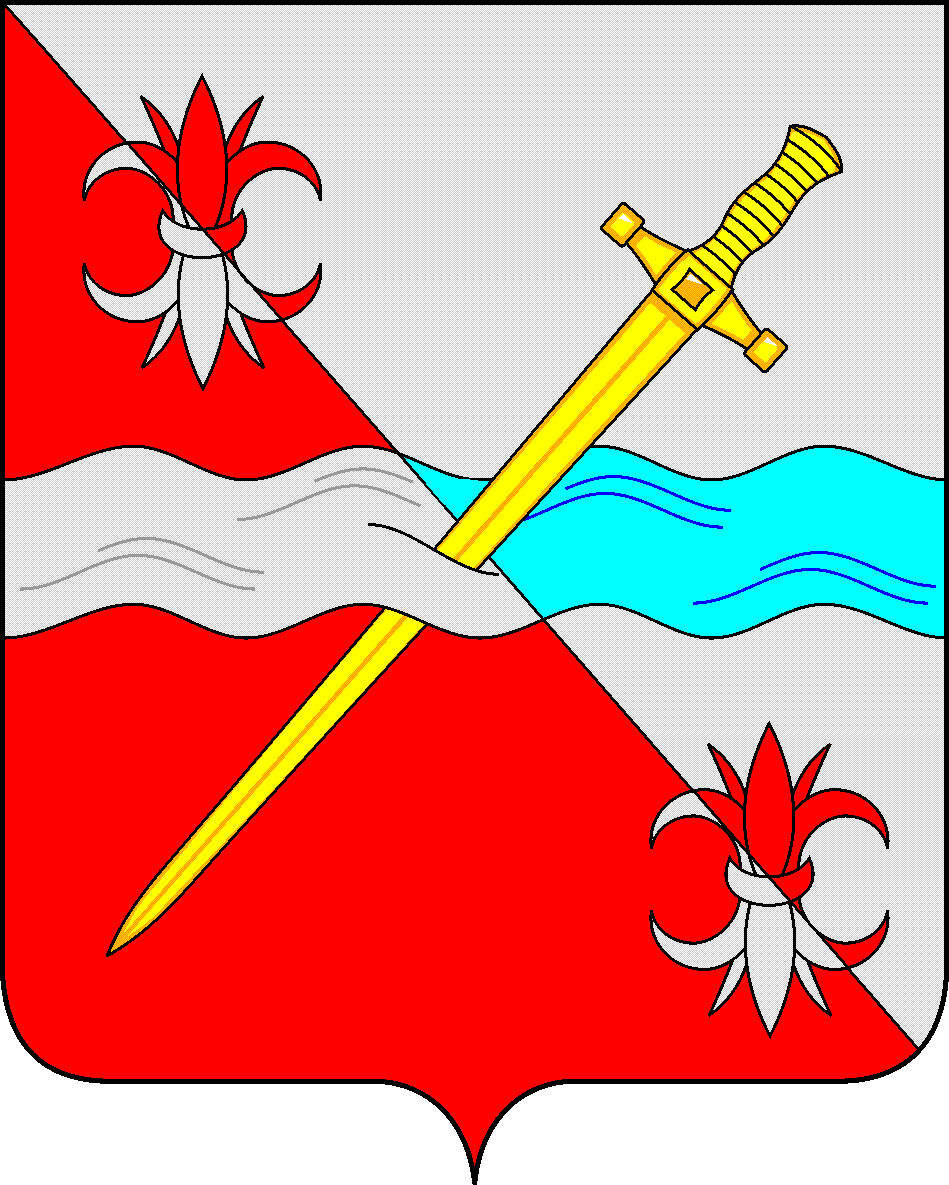 СОВЕТдепутатов Советского муниципального округа Ставропольского краяРЕШЕНИЕ17 апреля 2024 г.                                                                                                                  № 187г. ЗеленокумскО награждении Почетной грамотой Совета депутатов Советского муниципального округа Ставропольского краяВ соответствии с Положением о Почетной грамоте Совета депутатов Советского муниципального округа Ставропольского края, Совет депутатов Советского муниципального округа Ставропольского краяРЕШИЛ:Наградить Почетной грамотой Совета депутатов Советского муниципального округа Ставропольского края:1. за значительный вклад в развитие местного самоуправления, активную жизненную позицию и в связи с Днем местного самоуправления:Бородаеву Анну Васильевну – депутата Совета депутатов Советского муниципального округа Ставропольского края;Гайворонского Константина Николаевича – депутата Совета депутатов Советского муниципального округа Ставропольского края;Краснобрыжую Екатерину Мусадиновну – депутата Совета депутатов Советского муниципального округа Ставропольского края;Пугаеву Ирину Анатольевну – депутата Совета депутатов Советского муниципального округа Ставропольского края.	2. за многолетний добросовестный труд,  образцовое исполнение служебных обязанностей и в связи с Днем местного самоуправления:Ахмедову Валентину Николаевну – главного специалиста Совета депутатов Советского муниципального округа Ставропольского края;Залукаеву Ирину Викторовну – управляющего делами-юрисконсульта Совета депутатов Советского муниципального округа Ставропольского края.3. Решение вступает в силу со дня его принятия.Председатель Совета депутатов Советского муниципального округа Ставропольского края	                                                                                 Н.Н. Деревянко